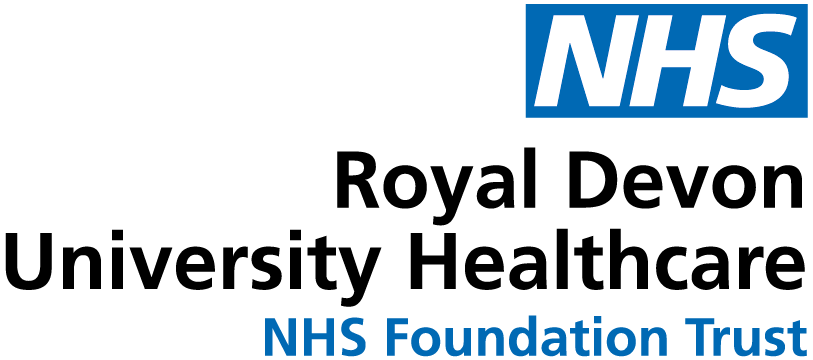 JOB DESCRIPTIONTheatre Practitioner/Operating Department PractitionerPERSON SPECIFICATIONJOB DETAILS JOB DETAILS Job TitleTheatre Practitioner/ODPReports toClinical Nurse/ODP Manager/DeputyBandBand 5Department/DirectorateTheatres, Critical CareJOB PURPOSE To plan and manage the implementation of individual care programmes for patients in the perioperative period as part of the theatre team.To guide, instruct and monitor junior staff, students and support staff.  Following a period of support and training the practitioner will deputise for the team leader.  To practice in accordance with Professional Codes, and statutory requirementsThe post holder will be expected to meet objectives set out during Personal Development Review in line with the KSF outlines.To work flexibly within any area of the Trust as directed by the Clinical Matron or Clinical nurse/ODP manager /Sister/Team leader to provide support according to service needsDIMENSIONSThe hospital has several areas where surgery is carried out, these consist of:General TheatrePrincess Elizabeth Orthopaedic TheatresWest of England Eye UnitHeavitree Day Case UnitCentre for Womens Health; Gynaecological / MaternityThe General Theatre Department consists of 10 theatres divided into teams under the direction of clinical Nurse/ODP managers. The general theatre suite covers a number of surgical specialities. The department is operational and staffed 24 hours a day 365 days a year. KEY RESULT AREAS/PRINCIPAL DUTIES AND RESPONSIBILITIESCare managementIs responsible for assessment, planning, implementation and evaluation of peri-operative care of patients (undergoing surgery and anaesthesia in theatre)Identifies individual patient requirements and acts effectively on changing needs liaising with and directing relevant staff. Organises time, equipment and staff to deliver care.Gives skilled support to medical staff and other members of the multidisciplinary team.Administers drugs and treatments as prescribed in accordance with Trust Policies and Procedures.Actively promotes effective communication within Departments and multidisciplinary team.Participates in audits of patients care.Instructs patients, their careers and other staff about theatre practiceAdvises patients, their careers and other staff on the promotion of health and prevention of illness.Recognises situations that may be detrimental to the health and wellbeing of the individual and institutes preventative measures.Identifies the priorities of care for patients, liaising with and directing relevant staff. Quality ManagementTo contribute to the implementation of improvements of working methods and practices To identify and act on any risk that could affect the safety of patients or staff To participate in and contribute to changes and improvements within the Directorate and Trust. Recognises situations that may be detrimental to the health and wellbeing of the individual and institutes preventative measures. To comply and work in accordance with Trust Policies and Theatre Standards of care. Handles complaints by patients, clients, their careers and staff according to Trust policies. Information ManagementTo contribute to the collection, recording and storage of informationTo make use of relevant of information in decision making, problem solving and care managementStaff ManagementTo contribute to the supervision, development and coaching of individual staff so that they function effectively within their role and responsibilities To provide clear instructions and accurate information to junior staff, students and support workers.  Monitoring and evaluating their work, to ensure standards are maintained. To assist with the process of allocating workload to junior staff, students and support workers which is within each individual’s competence and capability. To develop own supervisory skills and competence. When required co-ordinates the care given by the Theatre team. Professional DevelopmentTo practice in accordance of Professional Codes and Standards Seeks out new knowledge of perioperative practice and health by reading, enquiring and partaking of continuing education. Seeks to develop new skills. Record progress in skills matrix workbooks.Applies validated research findings to practice. Facilitates the professional development needs of the theatre team and facilitates their development through Professional Development Review (PDR). Takes responsibility for personal development and education. To take part in regular performance appraisal.To undertake any training required in order to maintain competency including mandatory training, i.e. Fire, Manual Handling.To contribute to and work within a safe working environment.The post holder is expected to comply with Trust Infection Control Policies and conduct him/herself at all times in such a manner as to minimise the risk of healthcare associated infection.KEY WORKING RELATIONSHIPS Clinical Area: 	Clinical nurse/ODP managers Sister/Team leaders, Senior Theatre Practitioners, Theatres Practitioners, Theatre Assistants, Support Staff, Recovery StaffAll departments when necessary, primarily to include:TheatresRecovery WardsMulti-disciplinary Team:	Medical StaffAllied Health ProfessionalClerical StaffWard StaffORGANISATIONAL CHART FREEDOM TO ACTAct within your scope of practice and be accountable for those actions, only delegate tasks that are within that person’s scope of competence. Be guided by SOP’s and previously defined operational policy’s and practice within the trust and local area and follow NatSips and Locsips set out by the trust and wider authorities. Participate in regular performance reviews continually update your CPD to practice effectively.COMMUNICATIONAL/RELATIONSHIP SKILLSYou will need to be able to use excellent communicate and interpersonal skills. Working alone or as part of a multi-disciplinary team. Build partnerships and therapeutic through safe, effective and non-discriminatory communication, considering individuals differences capabilities and needs.Use a range of communication skills and technologies to support person-centred care and enhanced quality and safety.  ANALYTICAL/JUDGEMENT SKILLSYou must practice autonomously compassionately, skilfully and safely, maintain dignity and promote health and wellbeing. The must assess and meet the full range of essential physical and mental health needs of people of all ages who come into their care. All practices should be informed by best available evidence and comply with local and national guidelines. Decision -making must be shared with service users, carers, families and informed by critical analysis of a full range of possible interventions, including the use of up-to-date technology. PLANNING/ORGANISATIONAL SKILLSYou must act as change agents and provide leadership through quality improvement and service development to enhance people’s wellbeing and experience of healthcare. Be self-aware and recognise how their own values, principles and assumptions may affect their practice. They must be able to identify priorities and manage time and resources effectively to ensure the quality of care is maintained or enhanced. Evaluate their care to improve clinical decision-making quality and outcomes, using a range of methods, amending the plan of care, where necessary and communicating changes to others.  PATIENT/CLIENT CAREDemonstrate the knowledge and skills and the ability to act as a role model for others in providing evidenced based person-centred care to meet peoples needs related to mobility hydration, oral care, wound care and skin integrity bladder and bowel health. Act as an advocate for your patient in a perioperative setting carrying out all scrub or anaesthetic needs dependent on scope of practice. Documenting all care provided and communicating this to the wider team when on going care requires. POLICY/SERVICE DEVELOPMENTTo follow local and national guidelines, keep yourself up to date following with in your code of conduct help identify any service improvements which are in your field of practice. By taking part in audits training and other service improvement tools.FINANCIAL/PHYSICAL RESOURCES Financial ManagementTo contribute to the monitoring and control of the use of resources within budgetary limitsTo contribute to the analysis of staffing requirements against work load activityTo assist with developing the financial awareness of the team so that individual staff contribute to the efficient use of resourcesHUMAN RESOURCESAct as a role model of professional behaviour for students and newly qualified nurses, midwives and nursing associates to aspire to. Promote the trust in a positive manner to support recruitment and retention.INFORMATION RESOURCESFollow trust guidelines relating to information governance and your own code of conduct.RESEARCH AND DEVELOPMENTPHYSICAL SKILLSThe post holder must be physically able to preform the skilled practice involved in perioperative care for example scrub practice and anaesthetic practices within their  limits of registration. PHYSICAL EFFORTIs expected to use moderate physical effort which entails sitting or standing in a position for long periods of time lifting pushing or pulling objects or helping transfer patients, with a possibility of assisting patients who have potential to harm themselves or others due to mental health issues or the effects of medications or anaesthetics. MENTAL EFFORTThis position requires the employee to have extended periods of concentration while scrubbed carrying out perioperative care and unpredictable levels of concentration where the postholder maybe required to change from one activity to another at a third parties request dealing with frequent interruptions and answering telephones and bleeps when necessary.  WORKING CONDITIONSYou may need to deal with unusual smells noises and fumes, hazardous waste including blood and bodily products. following trust policy. You may come into contact with aggressive behaviour from patients, clients, relatives and carers.  OTHER RESPONSIBILITIES To take part in regular performance appraisalTo undertake any training required in order to maintain competency including mandatory training, e.g. Manual HandlingTo contribute to and work within a safe working environmentAs an employee of the Trust, it is a contractual duty that you abide by any relevant code of professional conduct and/or practice applicable to you.  A breach of this requirement may result in action being taken against you (in accordance with the Trust’s disciplinary policy) up to and including dismissal.The post holder is expected to comply with Trust Infection Control Policies and conduct him/her at all times in such a manner as to minimise the risk of healthcare associated infection.THE TRUST – Vision and ValuesOur mission is to work together to help you to stay healthy and to care for you expertly and compassionately when you are not. And we will deliver this by focusing on our Care objectives:Collaboration and partnershipsA great place to workRecovering for the future Excellence and innovationOur values are at the heart of guiding everything we do:CompassionIntegrityInclusionEmpowermentWe recruit competent staff that we support in maintaining and extending their skills in accordance with the needs of the people we serve.  We will pay staff fairly and recognise the whole staff’s commitment to meeting the needs of our patients.We are committed to equal opportunity for all and encourage flexible working arrangements including job sharing. We are committed to recruiting and supporting a diverse workforce and welcome applications from all sections of the community, regardless of age, disability, gender, race, religion, sexual orientation, maternity/pregnancy, marriage/civil partnership or transgender status.  We expect all staff to behave in a way which recognises and respects this diversity, in line with the appropriate standards.DISCLOSURE AND BARRING SERVICE CHECKS This post has been identified as involving access to vulnerable adults and/or children and in line with Trust policy successful applicants will be required to undertake an Enhanced Disclosure Check.GENERAL This is a description of the job as it is now.  We periodically examine employees' job descriptions and update them to ensure that they reflect the job as it is then being performed, or to incorporate any changes being proposed.  This procedure is conducted by the manager in consultation with the jobholder.  You will, therefore, be expected to participate fully in such discussions.   We aim to reach agreement on reasonable changes, but if agreement is not possible, we reserve the right to insist on changes to your job description after consultation with you.Everyone within the Trust has a responsibility for, and is committed to, safeguarding and promoting the welfare of vulnerable adults, children and young people and for ensuring that they are protected from harm, ensuring that the Trusts Child Protection and Safeguarding Adult policies and procedures are promoted and adhered to by all members of staff. Northern Devon Healthcare NHS Trust and the Royal Devon and Exeter NHS Foundation Trust continue to develop our long-standing partnership with a view to becoming a single integrated organisation across Eastern and Northern Devon. Working together gives us the opportunity to offer unique and varied careers across our services combining the RD&E’s track record of excellence in research, teaching and links to the university with NDHT’s innovation and adaptability.This is Job TitleTheatre Practitioner/Operating Department Practitioner  (Band 5)RequirementsEssentialDesirableQUALIFICATION/ SPECIAL TRAININGC&G 752 ODA or NVQ Level 3 ODP or Registered General NurseDiploma/Degree Level or EquivalentENB 182/183 or equivalentC&G 730 A1 award or equivalentEEDDKNOWLEDGE/SKILLSAble to work within AFPP/NMC Code of conduct Full understanding of the role and its limitations as stated in job descriptionBasic Supervisory SkillsEffective written and verbal communication skillsAbility to use evidenced based practiceDeveloping leadership skillEEEEEEEXPERIENCE Recent experience in acute hospital settingEvidence of mentoring /facilitating learnersGood understanding of theatre proceduresExperience in TheatresEEEDPERSONAL REQUIREMENTSGood team memberAbility to prioritise and organise own work loadAn understanding of Trust and relevant NHS issuesReliable and good attendance recordEnthusiastic and motivatedSmart AppearanceEEEEEEOTHER REQUIREMENTS Flexible approach to work and routine shift patternsAdaptable to changing needs of the serviceWillingness to undertake skills training related to the specialityShows evidence of ongoing professional developmentEEEE*Essential/DesirableFREQUENCY(Rare/ Occasional/ Moderate/ Frequent)FREQUENCY(Rare/ Occasional/ Moderate/ Frequent)FREQUENCY(Rare/ Occasional/ Moderate/ Frequent)FREQUENCY(Rare/ Occasional/ Moderate/ Frequent)WORKING CONDITIONS/HAZARDSWORKING CONDITIONS/HAZARDSROMFHazards/ Risks requiring Immunisation ScreeningHazards/ Risks requiring Immunisation ScreeningLaboratory specimensY/NYContact with patientsY/NYExposure Prone ProceduresY/NYBlood/body fluidsY/NYHazard/Risks requiring Respiratory Health SurveillanceSolvents (e.g. toluene, xylene, white spirit, acetone, formaldehyde and ethyl acetate)Y/NYRespiratory sensitisers (e.g. isocyanates)Y/NYChlorine based cleaning solutions (e.g. Chlorclean, Actichlor, Tristel)Y/NYAnimalsY/NYCytotoxic drugsY/NYRisks requiring Other Health SurveillanceRisks requiring Other Health SurveillanceRadiation (>6mSv)Y/NYLaser (Class 3R, 3B, 4)Y/NYDusty environment (>4mg/m3)Y/NYNoise (over 80dBA)Y/NYHand held vibration tools (=>2.5 m/s2)Y/NYOther General Hazards/ RisksOther General Hazards/ RisksVDU use ( > 1 hour daily)Y/NYHeavy manual handling (>10kg)Y/NYDrivingY/NYFood handlingY/NYNight workingY/NYElectrical workY/NYPhysical Effort Y/NYMental Effort Y/NYEmotional Effort Y/NYWorking in isolationY/NYChallenging behaviourY/NY